דרוש רכז חממה ל'קריה לחינוך מצפאי'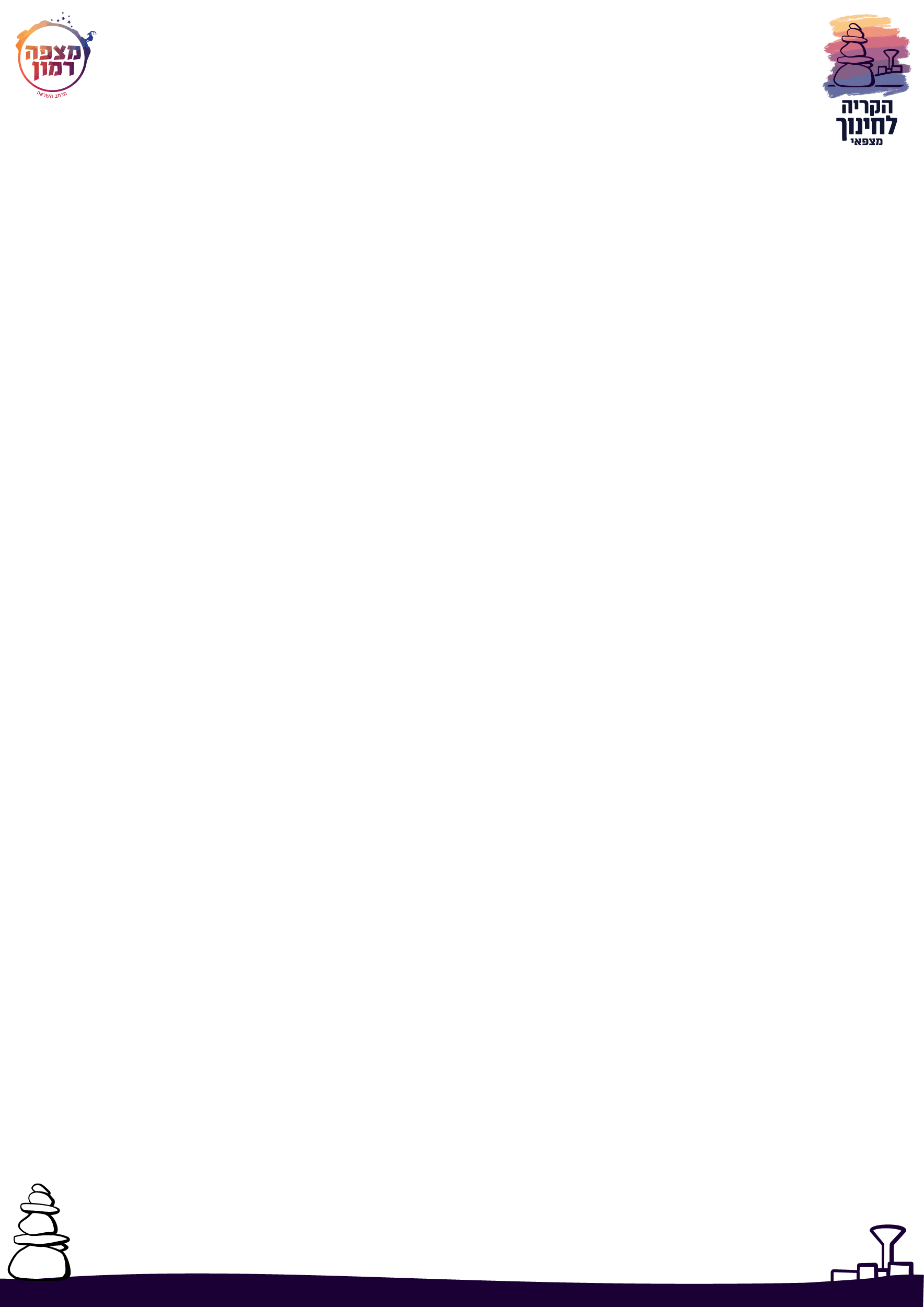 הקריה לחינוך מצפאי מחפשת רכז חממה שיוביל את האחזקה והתפעול של החממה הלימודית. החממה נותנת מענה לכלל בתי הספר הנמצאים תחת 'הקריה לחינוך מצפאי' בגילאי א'-יב'. אחוז משרה : 50% כפיפות ארגונית: אגף שח"ק כפיפות ישירה : מנהלת תחום מדעים יישובי.דרישות התפקיד:ליווי התלמידים בעבודה המעשיתתפעול ואחזקת החממה.קשר עם מורי מדעים של הקריה.כישורים נדרשים:ניסיון וזיקה לתחום החקלאות.יכולת בינאישית טובה עם ילדים.יכולת תקשורת טובה עם כלל מערכות החינוךיכולת רתימת תלמידיםיכולת גיוס כספיםחריצותיזמות*נכתב בלשון זכר, אך פונה לגברים ונשים כאחד.ניתן לשלוח קורות חיים עד לתאריך 24.12.20 בשעה 14:00, למנהלת האדמיניסטרטיבית של קריית החינוך המצפאי, בכתובת המייל : Danitohayon1508@gmail.com